Publicado en Valencia  el 05/04/2019 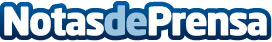 Grefusa acelera su crecimiento y afianza su liderazgo en el sector de los snacks y frutos secosLa compañía continúa con su tendencia de crecimiento positivo en ventas cerrando el 2018 con una facturación de 111,7 millones de €. Las alianzas estratégicas firmadas durante el 2018 con empresas europeas líderes del sector de los aperitivos han supuesto un punto de inflexión, impulsando el crecimiento de la compañía. Las innovaciones de Grefusa se han centrado en su apuesta por el snacking saludable y la entrada en la categoría de los frutos secosDatos de contacto:Marta Bueno Havas PR Nota de prensa publicada en: https://www.notasdeprensa.es/grefusa-acelera-su-crecimiento-y-afianza-su Categorias: Nacional Finanzas Gastronomía Marketing Valencia Recursos humanos Consumo http://www.notasdeprensa.es